OBVODObvod je součtem délek všech jeho stran. Obvykle se značí písmenem o.  Můžete měřit obvod čtverce, obdílníků, trojúhelníků a mnoha další tvarů. Jednoduše jde o délku čáry, která vede po obvodu rovinného útvaru. V praxi můžeme zjišťovat obvod pozemku, stopu pneumatiky apod.Obvod čtverce se počítá jako součet délek všech čtyř stran. Strany čtverce jsou stejně dlouhé a sousední svírají pravý úhel. Pokud má strana délku a, pak je obvodem čtverce 4násobek délky strany. Podobným vzorcem se dá vypočítat obvod pravidelného pětiúhelníku i jiných mnohoúhelníků.obvod čtverce = 4 * aObdélník je čtyřúhelník a všechny vnitřní úhly jsou má pravé. Protilehlé strany jsou rovnoběžné a jsou stejně dlouhé. Proto použijte při výpočtu obvodu délku strany a + strany b, které vynásobíte dvěma.obvod obdélníku = 2 * (a + b)U trojúhelníků musíte sečíst délku všech tří jeho stran. Právě tak získáte celkový obvod trojúhelníku. Pro uvedení vzorce si strany označíme a, b a c. obvod trojúhelníku = a + b + cU všech čtverců zobrazených ve čtvercové síti popiš číslem velikost strany a urči obvod. 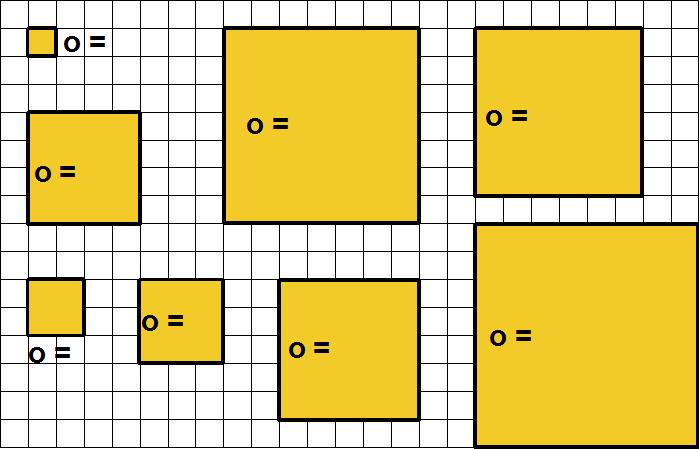 U všech obdélníků zobrazených ve čtvercové síti popiš číslem velikost stran a urči obvod. 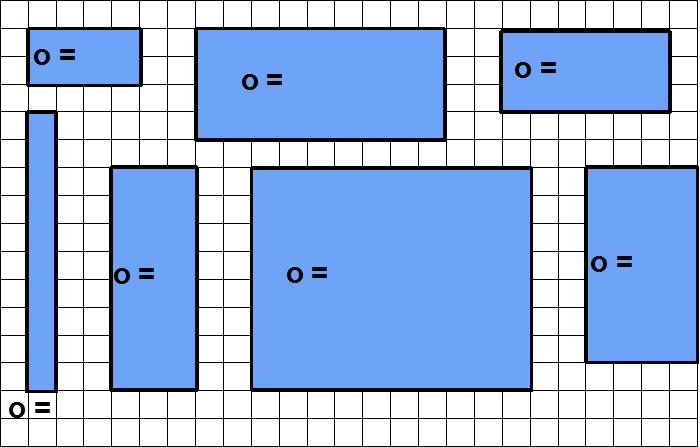 Doplň chybějící údaje:1. čtverec, strana a = 5 cm, obvod o =        cm
2. čtverec, strana a = 13 mm, obvod o =        mm
3. čtverec, strana a =         km, obvod o = 32 km
4. čtverec, strana a =         dm, obvod o = 40 cm
5. obdélník, strana a = 5 cm, strana b = 2 cm, obvod o =        cm
6. obdélník, strana a = 12 m, strana b = 8 m, obvod o =        m
7. obdélník, strana a =           cm, strana b = 4 cm, obvod o = 20 cm
8. obdélník, strana a =           mm, strana b = 15 mm, obvod o = 50 mm
9. rovnostranný troj., strana a = 22 cm, obvod o =          cm
10. rovnostranný troj., strana a =        cm, obvod o = 18 cm
11. rovnoramenný  troj., strana a = 7 cm, rameno b = 6 cm, obvod o =          cm
12. rovnoramenný  troj., strana a = 10 cm, rameno b =       cm, obvod o = 26 cm
13. rovnoramenný  troj., strana a =      cm, rameno b = 4 cm, obvod o = 14 cmU modelových čtverců na obrázku doplň chybějící údaje (a - strana, o - obvod).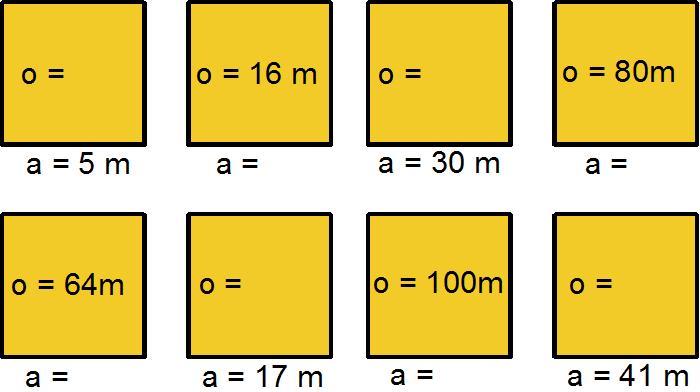 U modelových obdélníků na obrázku doplň chybějící údaje (a - strana, b - strana,
o - obvod).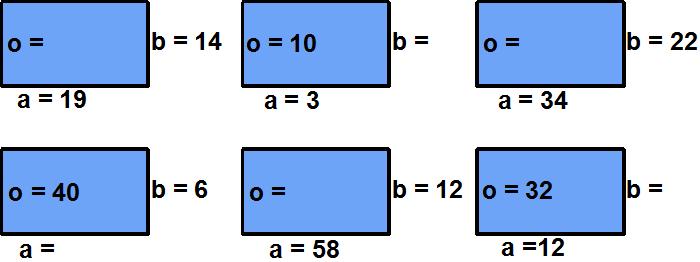 U modelových rovnoramenných trojúhelníků na obrázku doplň chybějící údaje 
(a - strana, b - strana, o - obvod). 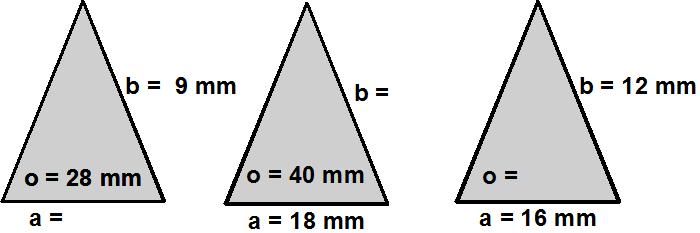 U modelových útvarů na obrázku vypočítej velikost strany, na kterou ukazuje šipka.  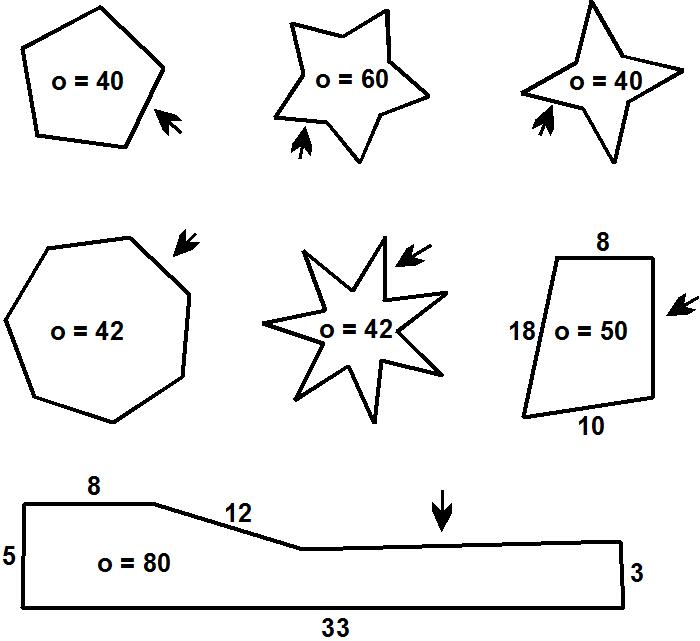 Narýsuj rovnostranný trojúhelník, jehož obvod má velikost 12 cm a rovnoramenný trojúhelník, který má obvod také 12 cm. Popiš velikost stran u obou trojúhelníků.